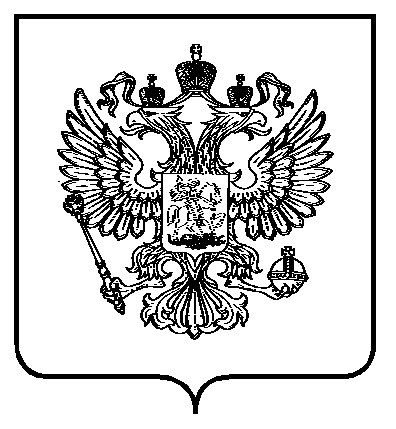 В соответствии с Правилами разработки и утверждения административных регламентов предоставления государственных услуг, утвержденных постановлением Правительства Российской Федерации 
от 16 мая 2011 г. № 373 (Собрание законодательства Российской Федерации, 2011, № 22, ст. 3169; № 35, ст. 5092; 2012, № 28, ст. 3908; № 36, ст. 4903; № 50, ст. 7070; № 52, ст. 7507; 2014, № 5, ст. 506; 2017, № 44, ст. 6523), приказываю:Внести изменения в Административный регламент Федеральной службы по экологическому, технологическому и атомному надзору по предоставлению государственной услуги по лицензированию деятельности по эксплуатации взрывопожароопасных и химически опасных производственных объектов                   I, II и III классов опасности, утвержденный приказом Федеральной службы                  по экологическому, технологическому и атомному надзору 
от 11 августа 2015 г. № 305 (зарегистрирован Министерством юстиции Российской Федерации 8 октября 2015 г., регистрационный № 39229), 
с изменениями, внесенными приказами Федеральной службы 
по экологическому, технологическому и атомному надзору от 18 января 2016 г. № 12 (зарегистрирован Министерством юстиции Российской Федерации 
19 февраля 2016 г., регистрационный № 41164) и от 30 июня 2017 г. № 238 (зарегистрирован Министерством юстиции Российской Федерации 
31 июля 2017 г., регистрационный № 47580), согласно приложению 
к настоящему приказу.Руководитель                                                                                         А.В.  АлёшинПриложениек приказу Федеральной службыпо экологическому, технологическомуи атомному надзоруот ___  __________2018 г. №______Изменения, вносимые в Административный регламент Федеральной службы по экологическому, технологическому и атомному надзору                      по предоставлению государственной услуги по лицензированию деятельности по эксплуатации взрывопожароопасных и химически опасных производственных объектов I, II и III классов опасности, утвержденный приказом Федеральной службы по экологическому, технологическому и атомному надзору от 11 августа 2015 г. № 3051. В пункте 19 слова «пункте 30» заменить словами «пункте 31».2. В пункте 26:подпункт 2 после слов «положительных заключений экспертизы промышленной безопасности» дополнить словами «на здания 
и сооружения на объектах»;подпункт 3 после слов «положительных заключений экспертизы промышленной безопасности» дополнить словами «на технические устройства, планируемые для применения на объектах,»;в подпункте 6 слово «копия» заменить словом «реквизиты».3. В пункте 27:абзац пятый подпункта 2 после слов «положительных заключений экспертизы промышленной безопасности» дополнить словами 
«на здания и сооружения на объектах по новому адресу»;абзац шестой подпункта 2 после слов «положительных заключений экспертизы промышленной безопасности» дополнить словами 
«на технические устройства, планируемые для применения на объектах 
по новому адресу,»;в абзаце 9 подпункта 2 слово «копия» заменить словом «реквизиты»;абзац третий подпункта 5 после слов «положительных заключений экспертизы промышленной безопасности» дополнить словами 
«на здания и сооружения на таких объектах»;абзац четвертый подпункта 5 после слов «положительных заключений экспертизы промышленной безопасности» дополнить словами 
«на технические устройства, планируемые для применения при выполнении новых работ,»;в абзаце седьмом подпункта 5 слово «копия» заменить словом «реквизиты».4. В абзаце первом пункта 57 слова «и (или) заявителем с иностранными инвестициями, эксплуатирующим опасные производственные объекты» исключить.______________О внесении изменений в Административный регламент Федеральной службы по экологическому, технологическому и атомному надзору по предоставлению государственной услуги по лицензированию деятельности по эксплуатации взрывопожароопасных и химически опасных производственных объектов I, II и III классов опасности, утвержденный приказом Федеральной службы по экологическому, технологическому и атомному надзору от 11 августа 2015 г. № 305